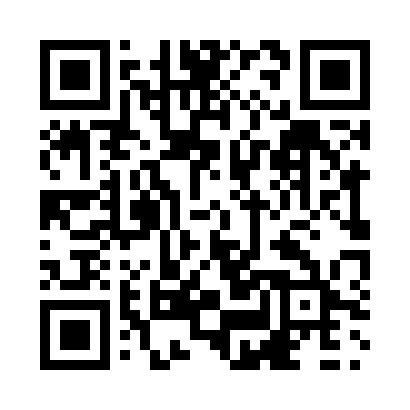 Prayer times for Glenwilliam, Prince Edward Island, CanadaWed 1 May 2024 - Fri 31 May 2024High Latitude Method: Angle Based RulePrayer Calculation Method: Islamic Society of North AmericaAsar Calculation Method: HanafiPrayer times provided by https://www.salahtimes.comDateDayFajrSunriseDhuhrAsrMaghribIsha1Wed4:195:571:086:098:199:572Thu4:175:551:086:108:219:593Fri4:155:541:076:118:2210:014Sat4:135:521:076:118:2310:035Sun4:115:511:076:128:2510:046Mon4:095:491:076:138:2610:067Tue4:075:481:076:148:2710:088Wed4:055:461:076:158:2810:109Thu4:035:451:076:158:3010:1210Fri4:015:441:076:168:3110:1411Sat3:595:431:076:178:3210:1612Sun3:575:411:076:178:3310:1813Mon3:565:401:076:188:3510:1914Tue3:545:391:076:198:3610:2115Wed3:525:381:076:208:3710:2316Thu3:505:371:076:208:3810:2517Fri3:485:351:076:218:3910:2718Sat3:475:341:076:228:4010:2919Sun3:455:331:076:228:4210:3020Mon3:435:321:076:238:4310:3221Tue3:425:311:076:248:4410:3422Wed3:405:301:076:248:4510:3623Thu3:385:291:076:258:4610:3724Fri3:375:291:086:268:4710:3925Sat3:355:281:086:268:4810:4126Sun3:345:271:086:278:4910:4227Mon3:335:261:086:278:5010:4428Tue3:315:251:086:288:5110:4629Wed3:305:251:086:298:5210:4730Thu3:295:241:086:298:5310:4931Fri3:275:231:086:308:5410:50